Fort Youth Baseball 3rd – 9th Grade 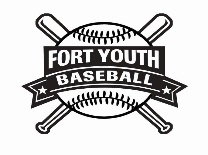 Registration Options:Online, with a credit card, please go to www.fortyouthbaseball.com   Paper Form, at the bottom and drop off form and fee ($70/person) at the Parks and Recreation OfficePLEASE NOTE:  Skill Testing at Memorial Park the Week of April 22nd & 29th. Evaluations will start at 5:30 pm each day listed below for ALL ages & grades.ALL FYB REGULAR LEAGUE GAMES ARE MONDAY - WEDNESDAY (UNLESS MAKE UP GAMES ARE NEEDED)	Interested in Coaching?  Please send an email to fortyouthbaseball@gmail.com	Interested in being a paid Umpire?  Please send an e-mail to fortyouthbaseball@gmail.comFort Atkinson Youth Baseball Registration FormAll players in Grades 3 thru 9 wanting to play summer baseball in the Fort Youth Baseball League must complete this form or online at www.fortyouthbaseball.com  .  This registration guarantees your player a spot on a team!  Please print legibly!Please add two contacts information below. Email will then be sent to both contacts.Player_________________________________Current Grade	Primary Phone contact____________________________Parent(s) Names	Cell Phone	Contact E-Mail Address	2nd E-Mail address_________________________________________Important Dates for All LeaguesImportant Dates for All LeaguesImportant Dates for All LeaguesEvaluation Date(s)April 22-24 - All Grades & DaysApril 29-30 - All Grades All DaysSaturday, May 18thOpening day